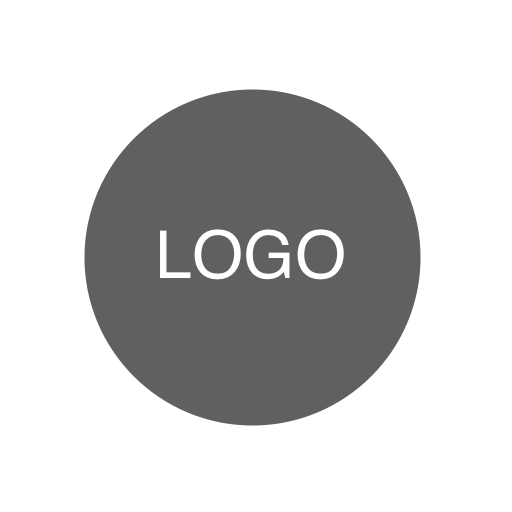 <Nombre de su empresa><Nombre de su empresa>ESTIMAR<Tu dirección><Tu dirección>ESTIMAR<Sus datos de contacto><Sus datos de contacto>ESTIMARFECHAESTIMATE NO.COBRAR ACOBRAR AENVIE A<Nombre de contacto><Nombre de contacto><Nombre / Departamento><Nombre / Departamento><Nombre / Departamento><Nombre de la empresa cliente><Nombre de la empresa cliente><Nombre de la empresa cliente><Nombre de la empresa cliente><Nombre de la empresa cliente><Dirección><Dirección><Dirección><Dirección><Dirección><Teléfono><Teléfono><Teléfono><Teléfono><Teléfono><Correo electrónico><Correo electrónico>DESCRIPCIÓNDESCRIPCIÓNDESCRIPCIÓNCANTIDADPRECIO UNITARIOTOTAL0.000.000.000.000.000.000.00Comentarios, notas sobre la validez del presupuesto, estimaciones de duración del proyecto...Comentarios, notas sobre la validez del presupuesto, estimaciones de duración del proyecto...TOTAL PARCIAL0.00DESCUENTO0.00SUBTOTAL MENOS DESCUENTO0.00TASA DE IMPUESTO0,00%TOTAL IMPUESTOS0.00ENVÍO/MANIPULACIÓN0.00Cotización totalps